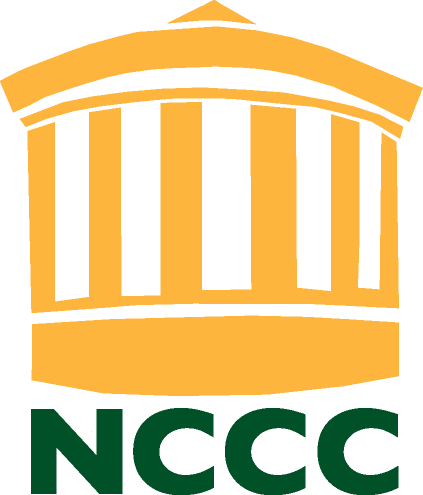 Employee Change of Address FormEMPLOYEE NAME: 	EFFECTIVE DATE: 	Please return the completed form to the Human Resources Office (The English Building, 46 Park Place East, Winsted, CT 06098)__________________________________________		____________________________Employee Signature			                 		Date*If you are a member of Connecticut State Employee Credit Union please remember update your address and phone number with CSECU to ensure you receive your statements and other important information.Rev. 1/2017NEW INFORMATIONHome AddressMailing Address (if different from Home Address)Home Telephone NumberCellular Number